IKLAN SEBAGAI MEDIA PENYAMPAIAN PESAN MORAL                         Analisis Semiotika Fedinand De Saussure pada Iklan Ramayana Departement Store edisi Bahagianya adalah BahagiakuADVERTISING AS A DELIVERY OF MORAL MESSAGES                                                                               Semiotic Analysis of Ferdinand De Saussure on Ramayana Department Store AdsOleh:                                                                                                                Denny Kurnia                                                                                          142050095SKRIPSIUntuk Memperoleh Gelar Sarjana Pada Program Studi Ilmu Komunikasi                                                                                   Fakultas Ilmu Sosial dan Ilmu Politik Universitas Pasundan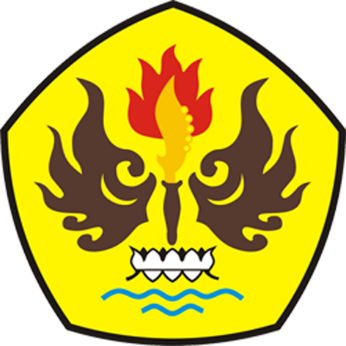 FAKULTAS ILMU SOSIAL DAN ILMU POLITIK UVIVERSITAS PASUNDAN                                           BANDUNG                                                                                      2018